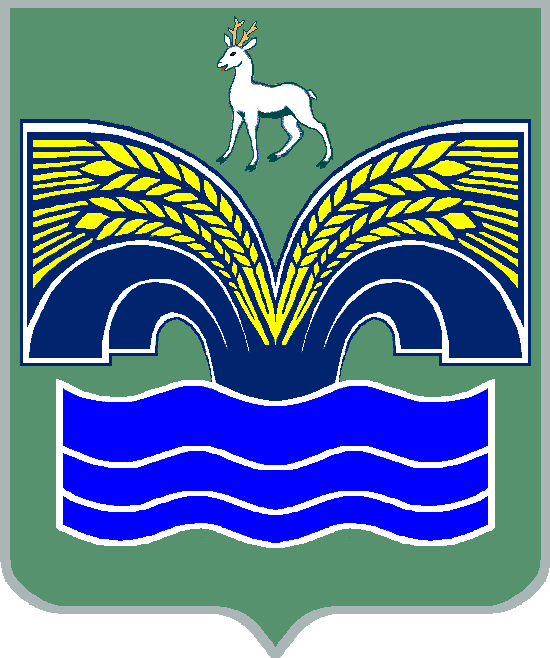 СОБРАНИЕ ПРЕДСТАВИТЕЛЕЙСЕЛЬСКОГО ПОСЕЛЕНИЯ КОММУНАРСКИЙ МУНИЦИПАЛЬНОГО РАЙОНА КРАСНОЯРСКИЙСАМАРСКОЙ ОБЛАСТИТРЕТЬЕГО СОЗЫВАРЕШЕНИЕот 26 августа 2019 года № 39О внесении изменений и дополнений в решение Собрания представителей сельского поселения  Коммунарский муниципального района Красноярский Самарской области от 25.12.2018 № 60 « О бюджете сельского поселения Коммунарский  муниципальногорайона Красноярский Самарской области на 2019 год »( с изменениями от 17.01.19г. № 1, от 06.02.19г. № 6, от 25.02.19г. № 7, от 29.03.19 г. № 11, от 29.07.19г. № 19, от 30.05.19г. № 24, от 04.06.19г. № 26, от 24.06.19г. № 28, от 25.07.19г № 34)      Заслушав информацию ведущего специалиста администрации сельского поселения Коммунарский муниципального района Красноярский Самарской области Востриковой Е.А. о необходимости внесения изменений в решение Собрания представителей сельского поселения Коммунарский муниципального района Красноярский Самарской области от 25.12.2018 № 60 «О бюджете сельского поселения Коммунарский муниципального района Красноярский Самарской области на 2019 год » (с изменениями от 17.01.2019г. №1, от 06.02.2019г. № 6, от 25.02.2019г. № 7, от 29.03.19 г.  № 11, от 07.05.19 г. № 19, от 30.05.19 г. № 24, от 04.06.19 г. № 26, от 24.06.2019г. № 28, от 25.07.2019г. № 34)  Собрание представителей сельского поселения Коммунарский муниципального района Красноярский Самарской областиРЕШИЛО:Внести в решение Собрания представителей сельского поселения Коммунарский муниципального района Красноярский Самарской области от 25.12.2018 года № 60 «О бюджете сельского поселения Коммунарский муниципального района Красноярский Самарской области на 2019 год » (с изменениями от 17.01.2019г.  №1, от 06.02.19г. № 6, от 25.02.2019г. № 7, от 29.03.19 г. № 11, от 07.05.19г.  № 19, от 30.05.19г. № 24, от 04.06.19г. № 26, от 24.06.2019г. № 28, от 25.07.2019г. № 34)  следующие изменения:1. Приложение № 4 «Ведомственная структура расходов  бюджета поселения на 2019 год» изложить  в редакции согласно приложению №1 к настоящему решению.2.  Приложение № 5 «Распределение бюджетных ассигнований по разделам, подразделам, целевым статьям (муниципальным программам и не программным направлениям деятельности), группам и подгруппам видов расходов классификации расходов бюджета поселения на 2019 год» изложить в редакции согласно приложению № 2 к настоящему решению.3.  Опубликовать настоящее решение в газете «Красноярский вестник».4.  Настоящее решение вступает в силу со дня его официального опубликования.Председатель Собрания представителей сельского поселения Коммунарский муниципального района КрасноярскийСамарской области                                                                   О. В. ШалимоваГлава сельского поселения Коммунарский					            муниципального района КрасноярскийСамарской области                                                                       В.С. ВолгушевПРИЛОЖЕНИЕ 1к  решению Собрания представителейсельского поселения Коммунарский  муниципального района Красноярский Самарской области от 26 августа 2019 года № 39« ПРИЛОЖЕНИЕ 4к  решению Собрания представителейсельского поселения Коммунарский  муниципального района Красноярский Самарской области от 25 декабря 2018 года № 60 Ведомственная структура расходов  бюджета поселения на 2019 год»                                                                                            ПРИЛОЖЕНИЕ 2к  решению Собрания представителейсельского поселения Коммунарский  муниципального района Красноярский Самарской области от 26 августа 2019 года № 39«ПРИЛОЖЕНИЕ 5к  решению Собрания представителейсельского поселения Коммунарский  муниципального района Красноярский Самарской области от 25 декабря 2018 года № 60Распределение бюджетных ассигнований по разделам, подразделам, целевым статьям (муниципальным программам и непрограммным направлениям деятельности), группам и подгруппам видов расходов классификации расходов бюджета поселения на 2019 год  »                                       КодНаименование главного распорядителя средств бюджета поселенияРазделПодразделЦелевая статья расходовВид расходовСумма(тыс.руб.)363Общегосударственные вопросы01003 269,0363Функционирование высшего должностного лица субъекта Российской  Федерации и муниципального образования0102632,8363Непрограммные направления расходов бюджета поселения01029800000000632,8363Расходы на выплаты персоналу государственных (муниципальных) органов01029800000000120632,8363Функционирование Правительства Российской Федерации, высших исполнительных органов государственной власти субъектов Российской Федерации, местных администраций01042 453,4363Непрограммные направления расходов бюджета поселения 010498000000002 453,4363Расходы на выплаты персоналу государственных (муниципальных) органов010498000000001201 833,3363Иные закупки товаров, работ и услуг для обеспечения государственных (муниципальных) нужд01049800000000240594,0363Иные межбюджетные трансферты0104980000000054011,9363Уплата налогов, сборов и иных платежей0104980000000085014,2363Обеспечение деятельности финансовых, налоговых и таможенных органов и органов финансового (финансово-бюджетного) надзора010649,8363Непрограммные направления расходов бюджета поселения0106980000000049,8363Иные межбюджетные трансферты0106980000000054049,8363Резервные фонды01117,4363Непрограммные направления расходов бюджета поселения011198000000007,4363Резервные средства011198000000008707,4363Другие общегосударственные вопросы0113125,6363Непрограммные направления расходов бюджета поселения01139800000000125,6363Иные межбюджетные трансферты01139800000000540125,6363Национальная оборона020082,3363Мобилизационная и вневойсковая подготовка020382,3363Непрограммные направления расходов бюджета поселения02039800000000363Расходы на выплаты персоналу государственных (муниципальных) органов0203980000000012082,3363Национальная безопасность и правоохранительная деятельность 0300785,4363Обеспечение пожарной безопасности0310785,4363Непрограммные направления расходов бюджета поселения03109800000000785,4363Субсидии юридическим лицам (кроме некоммерческих организаций), индивидуальным предпринимателям, физическим лицам - производителям товаров, работ, услуг03109800000000630785,4363Национальная экономика04001685,8363Сельское хозяйство и рыболовство040540,0363Непрограммные направления расходов бюджета поселения0405980000000040,0363Субсидии юридическим лицам (кроме некоммерческих организаций), индивидуальным предпринимателям, физическим лицам – производителям товаров, работ, услуг0405980000000081040,0363Дорожное хозяйство (дорожные фонды)04091 640,8363Непрограммные направления расходов бюджета поселения040998000000001 640,8363Иные закупки товаров, работ и услуг для обеспечения государственных (муниципальных) нужд040998000000002401 640,4363Уплата налогов, сборов и иных платежей040998000000008500,4363Другие вопросы в области национальной экономики04125,0363Муниципальная программа «Развитие малого и среднего предпринимательства на территории сельского поселения Коммунарский муниципального района Красноярский Самарской области на 2018-2020 годы»041201000000005,0363Иные закупки товаров, работ и услуг для государственных (муниципальных) нужд041201000000002405,0363Жилищно-коммунальное хозяйство05004 812,6363Жилищное хозяйство0501128,6363Непрограммные направления расходов бюджета поселения05019800000000128,6363Иные закупки товаров, работ и услуг для государственных (муниципальных) нужд05019800000000240128,6363Коммунальное хозяйство05 022 996,7363Непрограммные направления расходов бюджета поселения050298000000002 996,7363Иные межбюджетные трансферты050298000000005402 996,7363Благоустройство0503 1 687,3363Непрограммные направления расходов бюджета поселения050398000000001 687,3363Иные закупки товаров, работ и услуг для обеспечения государственных (муниципальных) нужд050398000000002401 687,3363Культура, кинематография 08003 261,0363Культура08013 261,0363Непрограммные направления расходов бюджета поселения080198000000003 261,0363Иные межбюджетные трансферты080198000000005403 200,1363Уплата налогов, сборов и иных платежей0801980000000085060,9363Социальная политика1000132,2363Пенсионное обеспечение 100113,5363Непрограммные направления расходов бюджета поселения1001980000000013,5363Публичные нормативные социальные выплаты гражданам1001980000000031013,5363Охрана семьи и детства 1004118,7363Не программные направления расходов бюджета поселения10049800000000118,7363Иные закупки товаров, работ и услуг для обеспечения государственных  (муниципальных) нужд10049800000000240118,7363Физическая культура и спорт110011,6363Массовый спорт110211,6363Не программные направления расходов бюджета поселения1102980000000011,6363Иные закупки товаров, работ и услуг для обеспечения государственных  (муниципальных) нужд1102980000000024011,6363Средства массовой информации120032,0363Периодическая печать и издательства120232,0363Непрограммные направления расходов бюджета поселения1202980000000032,0363Иные межбюджетные трансферты1202980000000054032,0363Итого:14 071,9Наименование раздела, подраздела, целевой статьи, вида расходов классификации расходов бюджета поселенияРазделПодразделЦелевая статья расходовВид расходовСумма(тыс.руб.)Общегосударственные вопросы01003 269,0Функционирование высшего должностного лица субъекта Российской  Федерации и муниципального образования0102632,8Непрограммные направления расходов бюджета поселения01029800000000632,8Расходы на выплаты персоналу государственных (муниципальных) органов01029800000000120632,8Функционирование Правительства Российской Федерации, высших исполнительных органов государственной власти субъектов Российской Федерации, местных администраций01042 453,4Непрограммные направления расходов бюджета поселения 010498000000002 453,4Расходы на выплаты персоналу государственных (муниципальных) органов010498000000001201 833,3Иные закупки товаров, работ и услуг для обеспечения государственных (муниципальных) нужд01049800000000240594,0Иные межбюджетные трансферты0104980000000054011,9Уплата налогов, сборов и иных платежей0104980000000085014,2Обеспечение деятельности финансовых, налоговых и таможенных органов и органов финансового (финансово-бюджетного) надзора010649,8Непрограммные направления расходов бюджета поселения0106980000000049,8Иные межбюджетные трансферты0106980000000054049,8Резервные фонды01117,4Непрограммные направления расходов бюджета поселения011198000000007,4Резервные средства011198000000008707,4Другие общегосударственные вопросы0113125,6Непрограммные направления расходов бюджета поселения01139800000000125,6Иные межбюджетные трансферты01139800000000540125,6Национальная оборона020082,3Мобилизационная и вневойсковая подготовка020382,3Непрограммные направления расходов бюджета поселения02039800000000Расходы на выплаты персоналу государственных (муниципальных) органов0203980000000012082,3Национальная безопасность и правоохранительная деятельность 0300785,4Обеспечение пожарной безопасности0310785,4Непрограммные направления расходов бюджета поселения03109800000000785,4Субсидии юридическим лицам (кроме некоммерческих организаций), индивидуальным предпринимателям, физическим лицам - производителям товаров, работ, услуг03109800000000630785,4Национальная экономика04001685,8Сельское хозяйство и рыболовство040540,0Непрограммные направления расходов бюджета поселения0405980000000040,0Субсидии юридическим лицам (кроме некоммерческих организаций), индивидуальным предпринимателям, физическим лицам – производителям товаров, работ, услуг0405980000000081040,0Дорожное хозяйство (дорожные фонды)04091 640,8Непрограммные направления расходов бюджета поселения040998000000001 640,8Иные закупки товаров, работ и услуг для обеспечения государственных (муниципальных) нужд040998000000002401 640,4Уплата налогов, сборов и иных платежей040998000000008500,4Другие вопросы в области национальной экономики04125,0Муниципальная программа «Развитие малого и среднего предпринимательства на территории сельского поселения Коммунарский муниципального района Красноярский Самарской области на 2018-2020 годы»041201000000005,0Иные закупки товаров, работ и услуг для государственных (муниципальных) нужд041201000000002405,0Жилищно-коммунальное хозяйство05004 812,6Жилищное хозяйство0501128,6Непрограммные направления расходов бюджета поселения05019800000000128,6Иные закупки товаров, работ и услуг для государственных (муниципальных) нужд05019800000000240128,6Коммунальное хозяйство05 022 996,7Непрограммные направления расходов бюджета поселения050298000000002 996,7Иные межбюджетные трансферты050298000000005402 996,7Благоустройство0503 1 687,3Непрограммные направления расходов бюджета поселения050398000000001 687,3Иные закупки товаров, работ и услуг для обеспечения государственных (муниципальных) нужд050398000000002401 687,3Культура, кинематография 08003 261,0Культура08013 261,0Непрограммные направления расходов бюджета поселения080198000000003 261,0Иные межбюджетные трансферты080198000000005403 200,1Уплата налогов, сборов и иных платежей0801980000000085060,9Социальная политика1000132,2Пенсионное обеспечение 100113,5Непрограммные направления расходов бюджета поселения1001980000000013,5Публичные нормативные социальные выплаты гражданам1001980000000031013,5Охрана семьи и детства 1004118,7Не программные направления расходов бюджета поселения10049800000000118,7Иные закупки товаров, работ и услуг для обеспечения государственных  (муниципальных) нужд10049800000000240118,7Физическая культура и спорт110011,6Массовый спорт110211,6Не программные направления расходов бюджета поселения1102980000000011,6Иные закупки товаров, работ и услуг для обеспечения государственных  (муниципальных) нужд1102980000000024011,6Средства массовой информации120032,0Периодическая печать и издательства120232,0Непрограммные направления расходов бюджета поселения1202980000000032,0Иные межбюджетные трансферты1202980000000054032,0Итого:14 071,9